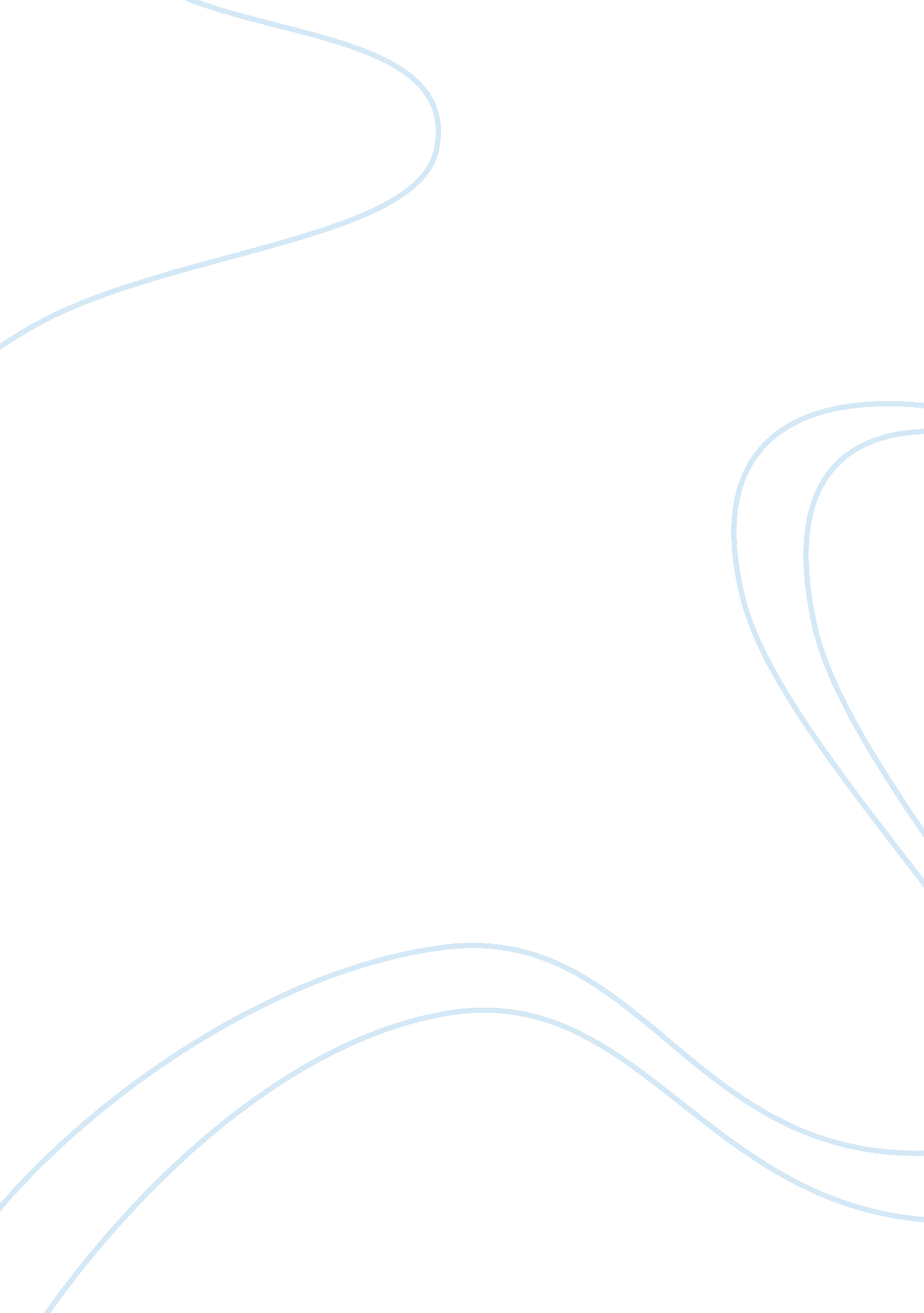 Desalination solution to the freshwater crisis environmental sciences essayEnvironment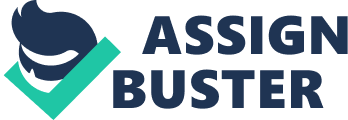 \n[toc title="Table of Contents"]\n \n \t Problems Associated with Drinkable Water Shortages \n \t Desalination - How does it turn to drinkable H2O deficits? \n \t Positive Impacts of Desalination \n \t Negative Impacts of Desalination \n \t Factors affected by Desalination \n \n[/toc]\n \n The chief ground for drinkable H2O deficit in Singapore is the fact that it is surrounded by sea H2O, unsuitable for imbibing. At present, the state has created sustainable H2O supply from its 'Four National Taps ' , which consists of rainwater reservoirs, imported H2O, reclaimed H2O ( NEWater ) and desalinated H2O. ( `` Water Supply '' ) The detonating population is besides increasing the strength of drinkable H2O demand, doing deficits. Problems Associated with Drinkable Water Shortages The chief cause of hungriness, disease and poorness is the deficiency of clean, safe imbibing H2O. ( `` Why Water? '' ) Crops would be unable to turn doing hungriness. Consumption of contaminated H2O is the chief cause of diseases. Regions missing in safe, imbibing H2O have a higher rate of decease and diseases. Peoples are ill more frequently, and are unable to work. This prevents the part from promotion. Regional struggles over scarce H2O resources may ensue in warfare. ( `` Water Scarcity '' ) Figure 2 shows the H2O deficit around the universe. hypertext transfer protocol: //www. hydrogenambassadors. com/background/images/background/water-shortage. gif Figure 2 - Water Deficit ( Hydrogen Ambassador ) Desalination - How does it turn to drinkable H2O deficits? The bulk of H2O on the Earth is seawater and Singapore is surrounded by it excessively. If this H2O was converted into safe, drinking H2O, the job of drinkable H2O deficits would be easy solved. This is where desalinization plays its function. The procedure of taking salt from saltwater to make fresh water is called desalinization. ( Aintablian, '' Water Desalination '' ) A turning figure of desalinization workss are being built around the universe to turn to the job of fresh water deficits. The two chief methods of desalinization are distillment and the membrane procedure. In the procedure of distillment, a scope of method are used to vaporize saltwater, them condense the vapour, to obtain non-saline H2O. The membrane procedure has two types, viz. rearward osmosis and forward osmosis. Rearward osmosis is the procedure where pre-treated saltwater is pumped through a partly permeable membrane at high force per unit area, which separates dissolved splines from the H2O. Forward osmosis involves the natural procedure of osmosis ; H2O traveling from a extremely concentrated part to a part of low concentration. This procedure allows it to of course happen, alternatively of coercing it through a force per unit area gradient. In this procedure, the saltwater passes through a partly permeable membrane to a concentrated solution of ammonium hydroxide salts, go forthing salt atoms behind. The ammonium hydroxide salts are evaporated and can be reused. ( `` Tuas Seawater Desalination Plant '' ) The procedure is shown in Figure 3. hypertext transfer protocol: //www. nrdc. org/onearth/04sum/images/saline_diagram. jpg Figure 3 - Seawater Distillation Process ( Glowac ) Positive Impacts of Desalination Supplying fresh water to countries with limited resources is the chief intent of desalinization. Communities get provided with a safe and dependable supply of fresh water. Singapore itself has no direct beginnings of fresh water except rainwater. The state has to import around 2500 gallons of H2O from Malaysia every twelvemonth. To drop the rate of import, it makes usage of the saltwater it is surrounded by. Desalination helps increase the sum of safe drinkable H2O available and saves lessenings import of H2O from states with big sums of fresh water available. This is helps diminish the general cost, since H2O conveyance is an expensive matter. It provides a dependable and readily available beginning of H2O in instances of terrible drouth. It becomes a necessity in the present clime in increasing temperatures, spread outing population and unsustainable groundwater. ( `` The Advantages of Desalination '' ) Negative Impacts of Desalination Even though desalinization is a utile procedure, it has its general reverses. Disposing of the waste salt solution will increase the concentration of salt in the H2O. This will do the procedure harder and may harm the animals under the sea. The desalinization procedure is an expensive one and requires a batch of energy. Since most energy is derived from fossil fuels, it is said to be a affair of taking one environmental issue over the other. The costs are even higher if parts off from the seashore or at high heights, seek utilizing desalinated H2O. Many resources would be required to transport H2O from the ocean or a organic structure of salty H2O to far distances and high heights. ( Aintablian. `` Water Desalination '' ) Factors affected by Desalination Economic Factor For - Desalination helps states with limited beginnings of fresh water to hold entree to drinkable H2O, without holding to bear conveyance costs. Wealth can be created by desalinization, as it increases the opportunities for development ofagribusiness, industry and touristry in states with a scarce H2O supply. These alterations are bound to raise the overall income of a part. Some direct occupations and income can be expected from desalinization workss. Seawater desalinization is a feasible option is coastal parts which find desalinization more cost-efficient so transporting H2O from other parts. ( What is Desalination? - Benefits ) Against - Desalination is an expensive procedure. It becomes more expensive when the salt H2O needs to be transported to regions off from the seashore or those at high heights. Economically stable states like Singapore can afford to construct desalinization workss and change over big measures of saltwater, but other 3rd universe states confronting the fresh water crisis may fight to pay for desalinization workss to be opened and for big measures of H2O to be transported and converted. The ground the costs for desalinization are so high is because heavy-duty machinery and equipment is required to change over salt H2O into fresh water expeditiously. Not all states have the budget or land to construct mills with such expensive equipment. So, even though the desalinization procedure is a great solution to the fresh water crisis, we have yet to get the better of the costs required to run it. Figure 4 shows how engineering is progressing to do the procedure of desalinization less dearly-won. hypertext transfer protocol: //kanat. jsc. vsc. edu/student/glowact/body. h1. jpg Figure 4 - Decline in Seawater Desalination Costs Represents Evolution inTechnology( Hayes ) Environmental Factor For - More than 97 % of the H2O in the universe is seawater, which means there is small H2O for the universe 's turning H2O demand. The underdeveloped universe can non trust on a individual beginning of H2O anymore, and holding a dependable solution to the fresh water crisis helps alleviate emphasis on the fresh water available ( What is Desalination? - Benefits. ) The H2O conveyance systems use a great trade of energy and doair pollution. Desalination workss placed strategically helps decrease the environmental impact. Water made available during drouths would protect against H2O deficits. More fresh water would be available for usage in agribusiness. ( Dorward. `` The Benefits of Desalination Plants ) Against - The procedure of desalinization requires a batch of energy. Since most power beginnings are soon derived from fossil fuels, desalinization has a manus in planetary heating. The constructing procedure would be time-consuming. Therefore, it would upset theenvironment. The waste salt solution is released back into the sea. This increases the concentration of salt in the saltwater and this may harm the animals under the ocean. Since more salt demands to be removed, more energy has to be used and it leads to a higher wastage of fossil fuels. Figure 5 shows the minerals being discharged into the sea and this is what makes the procedure harder and it requires more energy. This discharge may besides incorporate low concentrations of chemicals used in the procedure, which could harm environment-sensitive countries ( Younos, Tamim 11. ) Even though desalinization is the best solution to the universe 's fresh water crisis, it has environmental issues have to be solved before it can be used around the universe on a big graduated table. hypertext transfer protocol: //t1. gstatic. com/images? q= tbn: ANd9GcSHEXi_HxYsF0cbcqyC6gRNp2i18V0j4QXFTCcwIXO0RrVCFL1bCA Figure 5 - Minerals are discharged into the sea, and the desalinization procedure requires more energy ( MEWR | Desalination ) Word Count - 1, 256 